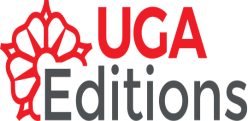 UGA ÉditionsUNIVERSITÉ  GRENOBLE ALPESCS 40700 38058 GRENOBLE CEDEX 9Tel 04 76 82 43 72 uga-editions@univ-grenoble-alpes.frwww.uga-editions.comCESSION DE DROITS CONTRIBUTION  À UN OUVRAGE COLLECTIFJe, soussigné(e) : ....................................................................................................................................................Coordonnées : ........................................................................................................................................................................................................................................................................................................auteur(e) d’une contribution intitulée :........................................................................................................................................................................................................................................................................................................à l’ouvrage collectif : dirigé par cède à titre exclusif à l’éditeur l’ensemble des droits de reproduction et de représentation relatifs à ma contribution, qui pourront être exploités par l’éditeur ou par un tiers autorisé ou cessionnaire pendant la durée de la propriété littéraire, en toutes langues et tous pays et par tous procédés actuels ou futurs, isolément ou dans un ouvrage réunissant d’autres œuvres.Mon nom devra toujours figurer en association avec la contribution ci-dessus.Je garantis que cette contribution est inédite et de ma composition, sauf le cas de figures, d’extraits ou de tableaux empruntés à d’autres œuvres et pour lesquels j’ai obtenu les autorisations de reproduction nécessaires que je joins à cette déclaration.Je confirme par ailleurs que mon texte ne viole aucun droit d’auteur, ni celui d’aucune personne et qu’il ne contient aucune matière scandaleuse, diffamatoire ou confidentielle susceptible d’enfreindre quelque loi.Je m’engage à tenir le(s) directeur(s) d’ouvrage et l’éditeur, indemnes de tous frais, dommages ou autres, découlant de poursuites à ce sujet.Compte tenu des caractéristiques du livre, qui est publié à l’initiative et sous la direction du (des) directeur(s) d’ouvrage, et dans lequel les différentes contributions viendront se fondre, il est convenu que le(s) directeur(s) d’ouvrage ou l’éditeur pourront apporter des aménagements à ma contribution, sous réserve que ceux-ci me soient soumis et qu’ils aient mon accord.Fait à	leSignature de l’auteur :